Name of Journal: World Journal of GastroenterologyManuscript NO: 36379Manuscript Type: ORIGINAL ARTICLERetrospective StudyDifferential analysis of lymph node metastasis in histological mixed-type early gastric carcinoma in the mucosa and submucosaZhong Q et al. LNM in histological mixed-type EGCQian Zhong, Qi Sun, Gui-fang Xu, Xiu-qin Fan, Yuan-yuan Xu, Fei Liu, Shi-yi Song, Chun-yan Peng, Lei WangQian Zhong, Gui-fang Xu, Xiu-qin Fan, Yuan-yuan Xu, Fei Liu, Shi-yi Song, Chun-yan Peng, Lei Wan, Department of Gastroenterology, The Affiliated Drum Tower Hospital of Nanjing University Medical School, Nanjing 210008, Jiangsu Province, ChinaQi Sun, Department of Pathology, The Affiliated Drum Tower Hospital of Nanjing University Medical School, Nanjing 210008, Jiangsu Province, ChinaORCID number: Qian Zhong (0000-0002-9713-7649); Qi Sun (0000-0001-8276-0027); Gui-fang Xu (0000-0001-9949-3658); Xiu-qin Fan (0000-0002-5306-6885); Yuan-yuan Xu (0000-0002-8272-6504); Fei Liu (0000-0003-3949-5832); Shi-yi Song (0000-0003-3053-820X); Chun-yan Peng (0000-0002-0589-0159); Lei Wang (0000-0003-0178-5930)Author contributions: Zhong Q and Sun Q contributed equally to this work; Wang L and Zhong Q designed the research; Zhong Q and Sun Q contributed to the analysis and interpretation of the data; Xu GF, Fan XQ, Xu YY, Liu F, Song SY and Peng CY contributed to the acquisition of the data; Wang L, Zhong Q and Sun Q wrote the paper; all authors have read and approved the final version of the manuscript for publication.Supported by Medical Science and technology development Foundation of Nanjing Department of Health, No. 201402032.Institutional review board statement: The study was reviewed and approved
by the Ethics Committee of The Affiliated Drum Tower Hospital of Nanjing University Medical School.Informed consent statement: Patients were not required to give informed consent to the study because the analysis used anonymized clinical data that were obtained after each patient agreed by written consent to undergo curative gastrectomy with lymph node dissection.Conflict-of-interest statement: The authors have no conflicts of interest to
disclose.Data sharing statement: No additional data are available.Open-Access: This article is an open-access article which was selected by an in-house editor and fully peer-reviewed by external reviewers. It is distributed in accordance with the Creative Commons Attribution Non Commercial (CC BY-NC 4.0) license, which permits others to distribute, remix, adapt, build upon this work non-commercially, and license their derivative works on different terms, provided the original work is properly cited and the use is non-commercial. See: http://creativecommons.org/licenses/by-nc/4.0/Manuscript source: Unsolicited manuscript Correspondence to: Lei Wang, MD, Department of Gastroenterology, The Affiliated Drum Tower Hospital of Nanjing University Medical School, NO. 321 Zhongshan Road, Gulou District, Nanjing 210008, Jiangsu Province, China. 867152094@qq.comTelephone: +86-25-83304616Fax: +86-25-83304616Received: October 5, 2017Peer-review started: October 6, 2017First decision: October 31, 2017Revised: November 11, 2017Accepted: November 28, 2017Article in press:Published online:AbstractAimTo investigate the relationship between histological mixed-type in early gastric cancer (EGC) and lymph node metastasis (LNM) in the mucosa and submucosa.MethodsThis study included 298 patients who underwent gastrectomy for EGC between 2005 and 2012. Enrolled lesions were divided into groups of pure differentiated (pure D), pure undifferentiated (pure U) and mixed-type according to the proportion of the differentiated and undifferentiated components observed under the microscope. We reviewed the clinicopathological features, including age, sex, location, size, gross type, lymphovascular invasion, ulceration and LNM among three groups in the mucosa and submucosa. Furthermore, we evaluated the predictors of LNM in the mucosa-confined EGC.ResultsOf the 298 patients, 165 (55.4%) had mucosa-confined EGC and 133 (44.6%) had submucosa-invasive EGC. Only 13 cases (7.9%) with mucosa-confined EGC and 30 cases (22.6%) with submucosa-invasive EGC were observed to have lymph node metastases. The submucosal invasion (OR = 4.58, 95%CI: 1.23-16.97, P = 0.023), pure U type (OR = 4.97, 95%CI: 1.21-20.39, P = 0.026) and mixed-type (OR = 5.84, 95%CI: 1.05-32.61, P = 0.044) were independent risk factors for LNM in EGC. The rate of LNM in mucosa-confined EGC was higher in the mixed-type group (P = 0.012) and pure U group (P = 0.010) than that in the pure D group, but no significant difference was found between the mixed-type group and pure U group (P = 0.739). Similarly, the rate of LNM in the submucosa-invasive EGC was higher in the mixed-type (P = 0.012) and pure U group (P = 0.009) than that in the pure D group but was not significantly different between the mixed-type and pure U group (P = 0.375). Multivariate logistic analysis showed that only the female sex (OR = 5.83, 95%CI: 1.64–20.70, P = 0.028) and the presence of lymphovascular invasion (OR = 13.18, 95%CI: 1.39–125.30, P = 0.020) were independent risk factors for LNM in mucosa-confined EGC, while the histological type was not an independent risk factor for LNM in mucosa-confined EGC (P = 0.106).ConclusionFor mucosa EGC, histological mixed-type is not an independent risk factor for LNM and could be managed in the same way as the undifferentiated type.Key words: early gastric carcinoma; mixed-type; lymph node metastasis; mucosa; lymphovascular invasion© The Author(s) 2017. Published by Baishideng Publishing Group Inc. All rights reserved.Core tip: This retrospective study investigated the relationship between the histological mixed-type early gastric carcinoma (EGC) and lymph node metastasis (LNM) in the mucosa and submucosa. We found that the rate of LNM in the histological mixed-type and the pure undifferentiated type was not significantly different in the mucosal or submucosal EGC. Furthermore, histological type was not an independent risk factor of LNM in mucosa-confined EGC. Hence, according to WHO classification, histological mixed-type and pure undifferentiated EGC could be managed in the same way, and curative endoscopic submucosal dissection was feasible for patients with histological mixed-type mucosa-confined EGC.Zhong Q, Sun Q, Xu GF, Fan XQ, Xu YY, Liu F, Song SY, Peng CY, Wang L. Differential analysis of lymph node metastasis in histological mixed-type early gastric carcinoma in the mucosa and submucosa. World J Gastroenterol 2017; In pressIntroductionGastric carcinoma is the second leading cause of cancer-related death behind lung carcinoma, despite a worldwide decline in both its incidence and mortality since the late half of the twentieth century[1]. Endoscopic resection can be curative for selected cases of early gastric cancer (EGC)[2]. Endoscopic submucosal dissection (ESD), a recently developed technique, is a widely accepted treatment modality for EGC, including for undifferentiated type EGC within the expanded criteria (mucosal cancer measuring less than 2 cm without ulceration and lymphovascular tumor emboli). Some studies have shown that there is no risk of lymph node metastasis (LNM) in undifferentiated type EGC, conforming to the expanded criteria for endoscopic resection[3–5]. The incidence of LNM is the most important factor when deciding on endoscopic resection in ECG[6]. Therefore, the criteria for ESD consists of factors related to the risk of LNM, including histological differentiation and tumor size. The prognosis of EGC is mainly dependent on histological differentiation, which determines the extent of LNM, and can potentially assist in selecting the most suitable treatment strategy[7–9]. However, gastric cancer tissues often present histological heterogeneity and comprise a mixture of several different cell types. Before a treatment has been selected, it is difficult for pathologists to accurately diagnose the histological type of the cancer tissue based on the histological differentiation state definitions as defined by the 14th Japanese classification of gastric carcinoma[10] or the 7th tumor-node-metastasis classification[11]. This is especially the case in mixed-type gastric cancer from several biopsy specimens. Approximately 5%-25% of gastric cancers are classified as having a histological mixed-type in the present studies[12,13], consisting of undifferentiated and differentiated components. Recently, several studies have reported that mixed-type EGC was associated with aggressive clinical features as well as poor outcomes[12,14]. However, these studies did not consider the different biological behaviors of the mucosal mixed-type EGC and submucosal mixed-type EGC, though patients with submucosal EGC would undoubtedly be at a higher risk of LNM and poor prognosis than those with mucosal EGC. Therefore, the biological behavior of the histological mixed-type in mucosal EGC remains undetermined. In this study, we aimed to clarify the relationship of histological mixed-type EGC and the rate of LNM, and the feasibility of endoscopic resection for patients with mixed-type EGC in the mucosa.Materials and methodsPatientsA consecutive series of 298 patients diagnosed with EGC were examined. All patients, including 165 patients with EGC in the mucosa and 133 patients with EGC in the submucosa, underwent curative gastrectomy with lymph node dissection from the Department of Surgery at Nanjing Drum Tower Hospital from January 2005 to January 2012. Patients who were treated with chemotherapy before surgery were excluded from this study. Histopathological examination was performed by expert pathologists. Data on the clinicopathological factors, including age, sex, tumor location, macroscopic appearance, size, presence of stomach ulcer, infection with Helicobacter pylori (H. pylori), lymphovascular invasion, and presence of LNM, were obtained. After surgery, patients were told to visit our outpatient department for esophagogastroduodenoscopy and abdominal pelvic computed tomography, which were performed at 3- and 6-mo intervals during the first year and then annually thereafter. This study was approved by the Institutional Review Board of Nanjing Drum Tower Hospital.Subgroups based on the histological differentiation statePatients were divided into three subgroups according to the histological features of their tumors: (1) a pure differentiated component with no undifferentiated component (pure D group), (2) a pure undifferentiated component with no differentiated component (pure U group), and (3) a histological mixed-type that consisted of both differentiated and undifferentiated components (mixed-type group). The histological mixed-type includes the differentiated-predominant mixed-type with undifferentiated component making up less 50% (D > U group) and the undifferentiated-predominant mixed-type with undifferentiated component making up more than 50% (U > D group). According to the Japanese classification of gastric carcinoma, the pure D and D > U groups were classified as the differentiated type of gastric cancer, whereas the U > D and pure U groups were classified as the undifferentiated type. On the other hand, according to the tumor-node-metastasis classification, only the pure D group was classified as the differentiated type, and the remaining three groups were classified as the undifferentiated type. The Japanese classification of gastric carcinoma[6] was used to classify the gross types of the tumors, which were subclassified into three macroscopic types: elevated (I, IIa, I and IIa, IIa and IIb), flat (IIb), and depressed (IIc, IIc and III, III). According to the different histological classifications, the cases of EGC in the mucosa and submucosa are shown in Figure 1.Statistical analysisAnalysis of variance was used to compare the mean values of the continuous variables among the three different histological subgroups, and the chi-square test was performed on the categorical variables. Bonferroni correction for multiple comparisons suggested differences between two of the three histological subgroups. Multivariate logistic regression analysis was performed to determine the predictors of LNM. The significant difference was set at an alpha level of 0.05. When the Bonferroni correction was applied, the significant difference was set at an alpha level of 0.017, which was 0.05/number of tests[15]. All statistical analyses were performed using SPSS software, version 22.0 (SPSS Inc., Chicago, IL, United States).ResultsClinicopathological characteristics of patients with early gastric cancerThe study group consisted of 206 male patients and 92 female patients with a median age of 59.5 years (range 18-86 years). Seventy-one patients had tumors in the upper third of the stomach and 227 in the middle or lower third. One hundred six patients had an elevated gross type and 192 patients had a flat or depressed gross type. There were 165 patients with EGC in the mucosa and 133 patients with EGC in the submucosa. Histologically, patients were divided into the following four groups: 188 patients (63.1%) with the pure D histological type, 24 patients (7.0%) with the D > U histological type, 17 patients (5.7%) with the U > D histological type, and 69 patients (23.2%) with the pure U histological type. The overall prevalence of the histological mixed-type, including the D > U and U > D histological type, was 12.7% (41/298) in early gastric cancer. The overall incidence of LNM was 14.4% in EGC (Table 1). In a univariate analysis of EGC, LNM was associated with a younger age (P = 0.005), female sex (P = 0.044), tumor size (P = 0.022), middle/lower location (P = 0.010), lymphovascular invasion (P = 0.013), flat/depressed gross type (P = 0.034), depth of submucosal invasion (P = 0.001), pure U type (P = 0.005) and mixed-type (P = 0.001). Given the criteria for ESD treatment of EGC consists of the invasion depth, histological type, tumor size and ulceration, it’s reasonable and meaningful to take these four covariates into a multivariate analysis to assess their main effect on the rate of LNM. The multivariate analysis showed that the submucosal invasion (OR = 4.58, 95%CI: 1.23-16.97, P = 0.023), pure U type (OR = 4.97, 95%CI: 1.21-20.39, P = 0.026) and mixed-type (OR = 5.84, 95%CI: 1.05-32.61, P = 0.044) were independent risk factors for LNM in EGC. There was no interaction effect between the invasion depth and histological type (P = 0.822) (Table 2).Clinicopathologic features among the histological mixed-type, pure undifferentiated and pure differentiated EGC in the mucosa and submucosa  Table 3 shows the relationships between the clinicopathological factors and histological types, which defined the mixed-type, pure undifferentiated type and pure differentiated type in mucosal EGC. The distribution of age (P = 0.028), gender (P = 0.004), tumor location (P = 0.003), gross type (P < 0.001), ulceration (P = 0.015), H. pylori (P = 0.025) and LNM (P = 0.016) significantly differed among the three histological subgroups, while the tumor size (P = 0.802) and lymphovascular invasion (P = 0.589) were similarly distributed among the three histological subgroups. Patients in the mixed-type group were more likely to have H. pylori infection than those in the pure U group (P = 0.015). Besides the tumor size and lymphovascular invasion, the patient’s age (P = 0.525), gender (P = 0.151), tumor location (P = 0.759), gross type (P = 0.507), and ulceration (P = 0.490) were similarly distributed between the mixed-type group and pure U group. Of note, the rate of LNM was similar between the mixed-type group and the pure U group (P = 0.739), although it was significantly higher in the mixed-type group (P = 0.012) and pure U group (P = 0.010) than that in the pure D group. These data suggested that mixed-type group showed similar clinicopathologic features and aggressive behavior compared with the pure U group in mucosal EGC.Table 4 shows the relationships between the clinicopathological factors and histological types, which defined the mixed type, pure undifferentiated type and pure differentiated type in submucosal EGC. Distribution of the patient’s age (P = 0.008), gender (P < 0.001), tumor location (P = 0.019), gross type (P = 0.028) and LNM (P = 0.008) significantly differed among the three histological subgroups, while the tumor size (P = 0.166), ulceration (P = 0.369), H. pylori infection (P = 0.997) and lymphovascular invasion (P = 0.325) were similarly distributed among the three histological subgroups. Besides the tumor size, ulceration, H. pylori infection and lymphovascular invasion, the patient’s age (P = 0.423), gender (P = 0.069), tumor location (P = 0.128) and gross type (P = 0.199) were similarly distributed between the mixed-type group and pure U group. The rate of LNM was higher in the mixed-type group (P = 0.012) and pure U group (P = 0.009) than that in the pure D group, but was not significantly different between the mixed-type and pure U group (P = 0.375). These data suggested that the mixed-type group showed similar clinicopathologic features and aggressive behavior compared with the pure U group in submucosal EGC.Risk factors for LNM in EGC in mucosaIn a univariate analysis of mucosa-confined EGC, LNM was associated with a pure undifferentiated type (P = 0.019), mixed-type (P = 0.026), female sex (P = 0.005) and presence of lymphovascular invasion (P = 0.013). However, in a multivariate analysis, only female sex (OR = 5.83, 95%CI: 1.64-20.70, P = 0.028) and the presence of lymphovascular invasion (OR = 13.18, 95%CI: 1.39-125.30, P = 0.020) were independent risk factors for LNM of mucosa-confined EGC, while the histological type was not an independent risk factor for LNM of mucosa-confined EGC (P = 0.106) (Table 5). DiscussionEndoscopic resection is a curative modality for EGC and its indications have been expanded[16,17]. However, histological mixed-type is not categorized in the present criteria for ESD. In this study, we found that the submucosal invasion, pure U type and mixed-type were independent risk factors for LNM in EGC. However, the distribution of tumor size, location, gross type, ulceration, lymphovascular invasion and LNM rate were similar between the mixed-type group and pure U group in mucosa-confined EGC, and the histological mixed-type was not an independent risk factor for LNM in mucosal EGC.EGC generally shows greater histological diversity than other types of cancer. Even tumors confined to the mucosa show histologic diversity, which tends to increase with deeper invasion and increased tumor diameter[18]. In addition, histological mixed-type has been reported to have a higher LNM rate and more aggressive behavior than other histological types[19]. New difficulties in determining the appropriate management for histological mixed-type EGC arose as a result of improvements in endoscopic submucosal dissection, which allow en bloc resection of large superficial gastric lesions and precise histopathological evaluation[20]. In fact, there are two distinct groups of differentiated and undifferentiated mixed-type EGC. The first group shows both differentiated and undifferentiated histological components in the mucosa. The second group shows differentiated components confined in the mucosa and undifferentiated components confined in the submucosa. We hypothesized that these two groups had different prognoses and should be evaluated and managed independently. In our study, we found that the submucosal invasion, pure U type and mixed-type were independent risk factors for LNM in EGC. We next analyzed the clinicopathologic features of mucosal and submucosal EGC according to the histological type. The mixed-type group and pure U group showed similar clinicopathologic features and aggressive behavior in mucosal EGC, including the distribution of age, gender, tumor size, location, gross type, ulceration, lymphovascular invasion and LNM rate. Furthermore, we validated that histological type was not an independent risk factor for LNM in mucosal EGC. Given the mucosal undifferentiated EGC has been included in the expanded criteria for ESD, we recommended that mucosal mixed-type EGC could be treated with ESD. For submucosal EGC, the mixed-type group also showed similar clinicopathologic features and aggressive behavior compared with the pure U group. Submucosal undifferentiated EGC has not been included in the criteria for ESD, due to the high frequency of LNM. Several studies have shown that mixed-type EGC with submucosal invasion carries a high risk of lymph node metastasis, and endoscopic surgery should be limited to the differentiated type of invasive submucosal EGC without histological heterogeneity[20,21]. Our data supported that the LNM rate of submucosal EGC was significantly higher in the mixed-type group (9/24) and pure U group (8/20) than that in the pure D group (13/89). In accordance with the 7th tumor-node-metastasis classification, the mixed-type group and pure U group, including undifferentiated components, were all undifferentiated EGC[22]. Hence, the decision criterion of histological mixed-type in tumor-node-metastasis classification is better than Japanese classification[23].A study from Shimizu and colleagues showed that there was no significant difference in the clinicopathological factors between the D > U and U > D groups[23]. This means that the mixture of differentiated and undifferentiated components contributes to a worse prognosis, no matter the ratio of undifferentiated components to differentiated components. Actually, the pathogenesis and the aggressiveness of mixed histology is unclear. Zheng et al. suggested that the mixed-type components might originate from stem cells with similar genetic traits, but follow different histogenic pathways[24]. Park et al. found that mixed-type gastric carcinoma frequently showed an enhanced CpG island hypermethylation status, implicating enhanced CpG island promoter hypermethylation in the histogenesis of mixed-type carcinoma[25]. Studies of the mucin phenotype have reported that some cases of differentiated gastric cancer with a gastric phenotype are transformed into undifferentiated gastric cancer during tumor growth and development, increasing the risk of LNM[26]. Although mixed-type carcinomas are thought to be more aggressive in some studies according to the Lauren classification[24,27], a recent study reported that mixed histology, according to WHO classification, showed no LNM within the criteria for endoscopic resection[13]. Our data supported that the rate of LNM was not significantly different in the mixed-type and pure undifferentiated EGC confined in the mucosa. Limited by the small sample sizes, our data showed considerable wide confidence interval of the OR ratio of lymphovascular invasion, in the univariate and multivariate analysis of mucosal EGC. Although similar data were reported in some studies[28,29], it should be confirmed by additional clinical research with larger sample sizes. In conclusion, our results demonstrated that the histological mixed-type showed similar low rate of LNM compared with the pure undifferentiated type in mucosa-confined EGC, and histological type was not an independent risk factor for LNM in mucosa-confined EGC. According to the tumor-node-metastasis classification, mucosal histological mixed-type and undifferentiated EGC could be managed in the same way, and curative ESD is feasible for patients with histological mixed-type EGC confined in the mucosa. ARTICLE HIGHLIGHTSResearch backgroundEndoscopic submucosal dissection (ESD) is a curative modality for mucosal-confined EGC and its indications have been expanded. However, early gastric cancer (EGC) tissues often present histological heterogeneity and comprise a mixture of several different cell types. The present criteria for ESD does not take consideration of the histological mixed-type EGC. The rate of lymph node metastasis (LNM) is the most important factor when deciding on endoscopic resection in ECG. Therefore, there is a current pressing need to clarify the relationship of histological mixed-type and the rate of LNM, and the feasibility of endoscopic resection for patients with histological mixed-type EGC confined in the mucosa.Research motivationAccording to the latest research, histological mixed-type EGC was associated with aggressive clinical features as well as poor outcomes, but these studies did not consider the different biological behaviors of the mucosal mixed-type EGC and submucosal mixed-type EGC. Given the mucosal undifferentiated EGC measuring less than 2 cm without ulceration has been included in the expanded criteria for ESD treatment, it’s necessary to assess the feasibility of endoscopic resection for patients with histological mixed-type EGC confined in the mucosa.Research objectivesIn this study, we investigated the clinicopathologic features of EGC according to histological type classification to evaluate the biological behavior of mixed-type EGC and the predictive value of histological type on the rate of LNM in mucosa-confined EGC. Research methodsThis study included 298 patients who underwent gastrectomy for early gastric cancer (EGC) between 2005 and 2012. Enrolled lesions were divided into groups of pure differentiated (pure D), pure undifferentiated (pure U) and mixed-type according to the proportion of the differentiated and undifferentiated components observed under the microscope. We reviewed the clinicopathological features, including age, sex, location, size, gross type, lymphovascular invasion, ulceration and LNM among three groups in the mucosa and submucosa. Furthermore, we evaluated the risk factors for LNM in the mucosal EGC.Research resultsThe submucosal invasion, pure U type and mixed-type (P < 0.05) were independent risk factors for LNM in EGC. The rate of LNM in mucosa-confined EGC was higher in the mixed-type group and pure U group than that in the pure D group, but no significant difference was found between the mixed-type group and pure U group. Similarly, the rate of LNM in the submucosa-invasive EGC was higher in the mixed-type and pure U group than that in the pure D group but was not significantly different between the mixed-type and pure U group. Multivariate logistic analysis showed that the histological type was not an independent risk factor for LNM in mucosa-confined EGC.Research conclusionsThe distribution of tumor size, location, gross type, ulceration, lymphovascular invasion and LNM rate were similar between mixed-type group and pure undifferentiated group in mucosa-confined EGC, and the histological mixed-type was not an independent predictor of LNM in mucosa-confined EGC. According to the tumor-node-metastasis classification, the histological mixed-type and undifferentiated EGC could be managed in the same way, and curative ESD was feasible for patients with mucosal histological mixed-type EGC.Research perspectivesEndoscopic resection is a curative modality for EGC and its indications have been expanded. Our study indicated that the mucosal histological mixed-type EGC could be managed with curative ESD. With the development of recognization of the pathogenesis and biological behavior of mixed-type EGC, more patients with mixed-type EGC would benefit from the ESD treatment.References1 Kelley JR, Duggan JM. Gastric cancer epidemiology and risk factors. J Clin Epidemiol 2003; 56: 1-9 [PMID: 12589864 DOI: 10.1016/S0895-4356(02)00534-6]2 Goto O, Fujishiro M, Kodashima S, Ono S, Omata M. Outcomes of endoscopic submucosal dissection for early gastric cancer with special reference to validation for curability criteria. Endoscopy 2009; 41: 118-122 [PMID: 19214889 DOI: 10.1055/s-0028-1119452]3 Shim CN, Lee SK. Endoscopic submucosal dissection for undifferentiated-type early gastric cancer: do we have enough data to support this? World J Gastroenterol 2014; 20: 3938-3949 [PMID: 24744583 DOI: 10.3748/wjg.v20.i14.3938]4 Gotoda T, Yamamoto H, Soetikno RM. Endoscopic submucosal dissection of early gastric cancer. J Gastroenterol 2006; 41: 929-942 [PMID: 17096062 DOI: 10.1007/s00535-006-1954-3]5 Lee S, Choi KD, Han M, Na HK, Ahn JY, Jung KW, Lee JH, Kim DH, Song HJ, Lee GH, Yook JH, Kim BS, Jung HY. Long-term outcomes of endoscopic submucosal dissection versus surgery in early gastric cancer meeting expanded indication including undifferentiated-type tumors: a criteria-based analysis. Gastric Cancer 2017; Epub ahead of print [PMID: 29052052 DOI: 10.1007/s10120-017-0772-z]6 Hirasawa T, Gotoda T, Miyata S, Kato Y, Shimoda T, Taniguchi H, Fujisaki J, Sano T, Yamaguchi T. Incidence of lymph node metastasis and the feasibility of endoscopic resection for undifferentiated-type early gastric cancer. Gastric Cancer 2009; 12: 148-152 [PMID: 19890694 DOI: 10.1007/s10120-009-0515-x]7 Komatsu S, Ichikawa D, Miyamae M, Shimizu H, Konishi H, Shiozaki A, Fujiwara H, Okamoto K, Kishimoto M, Otsuji E. Histological mixed-type as an independent prognostic factor in stage I gastric carcinoma. World J Gastroenterol 2015; 21: 549-555 [PMID: 25593472 DOI: 10.3748/wjg.v21.i2.541]8 Pyo JH, Lee H, Min BH, Lee JH, Choi MG, Lee JH, Sohn TS, Bae JM, Kim KM, Ahn JH, Carriere KC, Kim JJ, Kim S. Long-Term Outcome of Endoscopic Resection vs. Surgery for Early Gastric Cancer: A Non-inferiority-Matched Cohort Study. Am J Gastroenterol 2016; 111: 240-249 [PMID: 26782817 DOI: 10.1038/ajg.2015.427]9 Zheng H, Takahashi H, Murai Y, Cui Z, Nomoto K, Miwa S, Tsuneyama K, Takano Y. Pathobiological characteristics of intestinal and diffuse-type gastric carcinoma in Japan: an immunostaining study on the tissue microarray. J Clin Pathol 2007; 60: 273-277 [PMID: 16714395 DOI: 10.1136/jcp.2006.038778]10 Japanese Gastric Cancer Association. Japanese classification of gastric carcinoma: 3rd English edition. Gastric Cancer 2011; 14: 101-112 [PMID: 21573743 DOI: 10.1007/s10120-011-0041-5]11 Rice TW, Blackstone EH, Rusch VW. 7th edition of the AJCC Cancer Staging Manual: esophagus and esophagogastric junction. Ann Surg Oncol 2010; 17: 1721-1724 [PMID: 20369299 DOI: 10.1245/s10434-010-1024-1]12 Miyamae M, Komatsu S, Ichikawa D, Kosuga T, Kubota T, Okamoto K, Konishi H, Shiozaki A, Fujiwara H, Kishimoto M, Otsuji E. Histological mixed-type as an independent risk factor for nodal metastasis in submucosal gastric cancer. Tumour Biol 2016; 37: 709-714 [PMID: 26242270 DOI: 10.1007/s13277-015-3864-6]13 Yoon HJ, Kim YH, Kim JH, Kim H, Kim H, Park JJ, Youn YH, Park H, Kim JW, Hyung WJ, Noh SH, Choi SH. Are new criteria for mixed histology necessary for endoscopic resection in early gastric cancer? Pathol Res Pract 2016; 212: 410-414 [PMID: 26907784 DOI: 10.1016/j.prp.2016.02.013]14 Hwang CS, Ahn S, Lee BE, Lee SJ, Kim A, Choi CI, Kim DH, Jeon TY, Kim GH, Song GA, Park DY. Risk of lymph node metastasis in mixed-type early gastric cancer determined by the extent of the poorly differentiated component. World J Gastroenterol 2016; 22: 4020-4026 [PMID: 27099445 DOI: 10.3748/wjg.v22.i15.4020]15 Blankenburg M, Boekens H, Hechler T, Maier C, Krumova E, Scherens A, Magerl W, Aksu F, Zernikow B. Reference values for quantitative sensory testing in children and adolescents: developmental and gender differences of somatosensory perception. Pain 2010; 149: 76-88 [PMID: 20138430 DOI: 10.1016/j.pain.2010.01.011]16 Ahn JY, Jung HY, Choi KD, Choi JY, Kim MY, Lee JH, Choi KS, Kim DH, Song HJ, Lee GH, Kim JH, Park YS. Endoscopic and oncologic outcomes after endoscopic resection for early gastric cancer: 1370 cases of absolute and extended indications. Gastrointest Endosc 2011; 74: 485-493 [PMID: 21741645 DOI: 10.1016/j.gie.2011.04.038]17 Jeon HK, Lee SJ, Kim GH, Park DY, Lee BE, Song GA. Endoscopic submucosal dissection for undifferentiated-type early gastric cancer: short- and long-term outcomes. Surg Endosc 2017; [PMID: 29046960 DOI: 10.1007/s00464-017-5892-3]18 Luinetti O, Fiocca R, Villani L, Alberizzi P, Ranzani GN, Solcia E. Genetic pattern, histological structure, and cellular phenotype in early and advanced gastric cancers: evidence for structure-related genetic subsets and for loss of glandular structure during progression of some tumors. Hum Pathol 1998; 29: 702-709 [PMID: 9670827]19 Takizawa K, Ono H, Kakushima N, Tanaka M, Hasuike N, Matsubayashi H, Yamagichi Y, Bando E, Terashima M, Kusafuka K, Nakajima T. Risk of lymph node metastases from intramucosal gastric cancer in relation to histological types: how to manage the mixed histological type for endoscopic submucosal dissection. Gastric Cancer 2013; 16: 531-536 [PMID: 23192620 DOI: 10.1007/s10120-012-0220-z]20 Hanaoka N, Tanabe S, Mikami T, Okayasu I, Saigenji K. Mixed-histologic-type submucosal invasive gastric cancer as a risk factor for lymph node metastasis: feasibility of endoscopic submucosal dissection. Endoscopy 2009; 41: 427-432 [PMID: 19418397 DOI: 10.1055/s-0029-1214495]21 Mita T, Shimoda T. Risk factors for lymph node metastasis of submucosal invasive differentiated type gastric carcinoma: clinical significance of histological heterogeneity. J Gastroenterol 2001; 36: 661-668 [PMID: 11686475]22 Wittekind C. [2010 TNM system: on the 7th edition of TNM classification of malignant tumors]. Pathologe 2010; 31: 331-332 [PMID: 20703480 DOI: 10.1007/s00292-010-1349-3]23 Shimizu H, Ichikawa D, Komatsu S, Okamoto K, Shiozaki A, Fujiwara H, Murayama Y, Kuriu Y, Ikoma H, Nakanishi M, Ochiai T, Kokuba Y, Kishimoto M, Yanagisawa A, Otsuji E. The decision criterion of histological mixed type in "T1/T2" gastric carcinoma--comparison between TNM classification and Japanese Classification of Gastric Cancer. J Surg Oncol 2012; 105: 800-804 [PMID: 22189799 DOI: 10.1002/jso.23010]24 Zheng HC, Li XH, Hara T, Masuda S, Yang XH, Guan YF, Takano Y. Mixed-type gastric carcinomas exhibit more aggressive features and indicate the histogenesis of carcinomas. Virchows Arch 2008; 452: 525-534 [PMID: 18266006 DOI: 10.1007/s00428-007-0572-7]25 Park SY, Kook MC, Kim YW, Cho NY, Kim TY, Kang GH. Mixed-type gastric cancer and its association with high-frequency CpG island hypermethylation. Virchows Arch 2010; 456: 625-633 [PMID: 20422213 DOI: 10.1007/s00428-010-0916-6]26 Saito A, Shimoda T, Nakanishi Y, Ochiai A, Toda G. Histologic heterogeneity and mucin phenotypic expression in early gastric cancer. Pathol Int 2001; 51: 165-171 [PMID: 11328531 DOI: 10.1046/j.1440-1827.2001.01179.x]27 Pyo JH, Lee H, Min BH, Lee JH, Choi MG, Lee JH, Sohn TS, Bae JM, Kim KM, Yeon S, Jung SH, Kim JJ, Kim S. Early gastric cancer with a mixed-type Lauren classification is more aggressive and exhibits greater lymph node metastasis. J Gastroenterol 2017; 52: 594-601 [PMID: 27590416 DOI: 10.1007/s00535-016-1254-5]28 Lee JH, Choi IJ, Han HS, Kim YW, Ryu KW, Yoon HM, Eom BW, Kim CG, Lee JY, Cho SJ, Kim YI, Nam BH, Kook MC. Risk of lymph node metastasis in differentiated type mucosal early gastric cancer mixed with minor undifferentiated type histology. Ann Surg Oncol 2015; 22: 1813-1819 [PMID: 25344305 DOI: 10.1245/s10434-014-4167-7]29 Huo ZB, Chen SB, Zhang J, Li H, Wu DC, Zhai TS, Luan SF. Risk clinicopathological factors for lymph node metastasis in poorly differentiated early gastric cancer and their impact on laparoscopic wedge resection. World J Gastroenterol 2012; 18: 6489-6493 [PMID: 23197896 DOI: 10.3748/wjg.v18.i44.6489]P-Reviewer: Goral V, Vinh-Hung V, Vorobjova T S-Editor: Gong ZML-Editor: E-Editor:Specialty type: Gastroenterology and hepatologyCountry of origin: ChinaPeer-review report classificationGrade A (Excellent): 0Grade B (Very good): 0Grade C (Good): C, CGrade D (Fair): DGrade E (Poor): 0 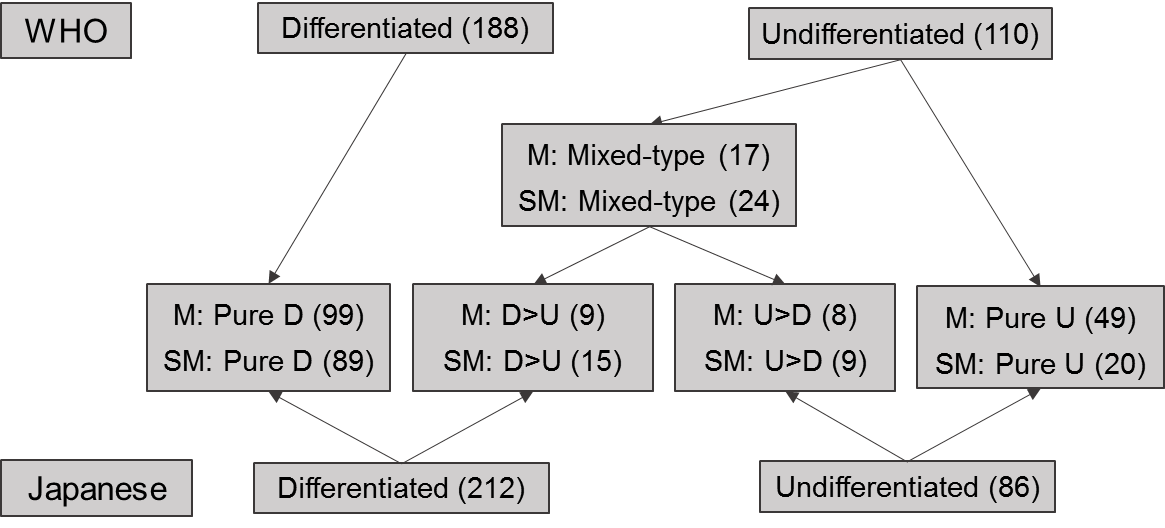 Figure 1 The relationships among the histological classifications of early gastric cancer in the mucosa and submucosa. Of the 298 cases, there were 212 patients with differentiated type gastric cancer and 86 patients with undifferentiated type gastric cancer based on the Japanese classification currently used as the endoscopic resection criteria. In accordance with the WHO classification, there were 188 patients with differentiated type and 110 patients with undifferentiated type gastric cancer. According to the differentiation and undifferentiation histological components, 41 patients were reclassified as mixed-type. For mucosal EGC, there were 99 patients in the pure differentiated (pure D) group, 9 in the differentiated > undifferentiated (D > U) group, 8 in the undifferentiated > differentiated (U > D) group, and 49 in the pure undifferentiated (pure U) group. For submucosal EGC, there were 89 in the pure D group, 15 in the D > U group, 9 in the U > D group, and 20 in the pure U group. Among the 41 patients with mixed-type EGC, there were 17 in the mucosa and 24 in the submucosa. D, differentiated; M, mucosa; SM, submucosa; U, undifferentiated.Table 1 Clinicopathological characteristics of patients with early gastric cancer n (%)SD: standard deviation; U: upper; M/L: middle/lower; M: mucosa; SM: submucosa; Pure D: pure differentiated; D: differentiated components; U: undifferentiated components; Pure U: pure undifferentiated.Table 2 Risk factors for lymph node metastasis in early gastric carcinomaMT: mixed-type; PU: pure undifferentiated; PD: pure differentiated; U: upper; M/L: middle/lower; LV: lymphovascular; LNM: lymph node metastasis.Table 3 Clinicopathologic features of mucosa-confined early gastric carcinoma according to histological type n (%)MT: mixed-type; PU: pure undifferentiated; PD: pure differentiated; U: upper; M/L: middle/lower; LV: Lymphovascular; LNM: lymph node metastasis.Table 4 Clinicopathologic features of submucosa-invasive early gastric carcinoma according to histological type n (%)MT: mixed-type; PU: pure undifferentiated; PD: pure differentiated; U: upper; M/L: middle/lower; LV: Lymphovascular; LNM: lymph node metastasis.Table 5 Risk factors for lymph node metastasis in mucosa-confined early gastric carcinomaPD: pure differentiated; PU: pure undifferentiated; U: upper; M/L: middle/lower; LV: Lymphovascular.VariableValueAge (yr), median ± SD (range)59.5 ± 12.1 (18-86)Gender  Male206 (69.1)  Female92 (30.9)Tumor size (cm), median ± SD (range)2.2 ± 1.2 (0.5-6.0)LocationU71 (23.8)M/L227 (76.2)Gross typeElevated106 (35.6)Flat/Depressed192 (64.4)Depth of invasionM165 (55.4)SM133 (44.6)Histological typePure D188 (63.1)D > U24 (7)U > D17 (5.7)Pure U69 (23.2)Lymph node metastasisPresent43 (14.4)Absent255 (85.6)VariableUnivariate analysisUnivariate analysisUnivariate analysisMultivariate analysisMultivariate analysisMultivariate analysisVariableOR95%CIP valueOR95%CIP valueAge (yr)0.005≤ 601.00> 600.370.18-0.74Gender0.044Male1.00Female1.971.02-3.82Size (cm)1.331.04-1.710.0220.154Location0.010U1.00M/L4.851.45-16.19LV invasion< 0.001Absent1.00Present18.48.31-40.72Gross type0.034Elevated1.00Flat/Depressed2.321.07-5.04Ulcer0.0310.256Absent1.00Present2.151.07-4.31H. pylori0.346Absent1.00Present 1.460.67-3.19Depth of invasion0.0010.023Mucosa1.00Submucosa3.411.70-6.834.581.23-16.97Histological type0.0010.054Pure D1.00Pure U2.991.39-6.440.0054.971.21-20.390.026Mixed-type4.451.91-10.360.0015.841.05-32.610.044Depth of invasion * Histological typeDepth of invasion * Histological typeDepth of invasion * Histological type0.822VariableMT, n = 17Pure U, n = 49Pure D, n = 99P valueP value (Bonferroni corrected)Age (yr)0.028MT vs PU, P = 0.525≤ 60 10 (58.8)33 (67.3)44 (44.4)0.028MT vs PD, P = 0.272> 607 (41.2)16 (32.7)55 (55.6)0.028PU vs PD, P = 0.009Gender0.004MT vs PU, P = 0.151Male7 (41.2)30 (61.2)77 (77.8)0.004MT vs PD, P = 0.002Female10 (58.8)19 (38.8)22 (22.2)0.004PU vs PD, P = 0.034Tumor size (cm)2.1 ± 1.11.9 ± 1.21.9 ± 1.20.802Location0.003MT vs PU, P = 0.759U1 (5.9)4 (8.2)29 (29.3)0.003MT vs PD, P = 0.042M/L16 (94.1)45 (91.8)70 (70.7)0.003PU vs PD, P = 0.004Gross type< 0.001MT vs PU, P = 0.507Elevated4 (23.5)8 (16.3)51 (51.5)< 0.001MT vs PD, P = 0.033Flat/Depressed13 (76.5)41 (83.7)48 (48.5)< 0.001PU vs PD, P < 0.001Ulcer0.015MT vs PU, P = 0.490Absent6 (35.3)22 (44.9)64 (64.6)0.015MT vs PD, P = 0.022Present11 (64.7)27 (55.1)35 (35.4)0.015PU vs PD, P = 0.022H. pylori0.025MT vs PU, P = 0.015Absent1 (5.9)18 (36.7)22 (22.2)0.025MT vs PD, P = 0.119Present 16 (94.1)31 (63.3)77 (77.8)0.025PU vs PD, P = 0.061LV invasion0.589Absent17 (100.0)47 (95.9)97 (98.0)0.589Present0 (0)2 (4.1)2 (2.0)0.589LNM0.016MT vs PU, P = 0.739Absent14 (82.4)42 (85.7)96 (97.0)MT vs PD, P = 0.012Present3 (17.6)7 (14.3)3 (3.0)PU vs PD, P = 0.010VariableMT, n = 24Pure U, n = 20Pure D, n = 89P valueP value (Bonferroni corrected)Age (yr) 0.008MT vs PU, P = 0.423≤ 6014 (58.3)14 (70.0)32 (36.0)0.008MT vs PD, P = 0.048> 6010 (41.7)6 (30.0)57 (64.0)0.008PU vs PD, P = 0.005Gender< 0.001MT vs PU, P = 0.069Male15 (62.5)7 (35.0)70 (78.7)< 0.001MT vs PD, P = 0.104Female9 (37.5)13 (65.0)19 (21.3)< 0.001PU vs PD, P < 0.001Size (cm)2.6 ± 1.32.8 ± 1.42.3 ± 1.10.166Location0.019MT vs PU, P = 0.128U5 (20.8)1 (5.0)31 (34.8)0.019MT vs PD, P = 0.191M/L19 (79.2)19 (95.0)58 (65.2)0.019PU vs PD, P = 0.008Gross type0.028MT vs PU, P = 0.199Elevated6 (25.0)2 (10.0)35 (39.3)0.028MT vs PD, P = 0.195Flat/Depressed18 (75.0)18 (90.0)54 (60.7)0.028PU vs PD, P = 0.012Ulcer0.369Absent5 (20.8)7 (35.0)32 (36.0)0.369Present19 (79.2)13 (65.0)57 (64.0)0.369H. pylori 0.997Absent7 (29.2)6 (30.0)26 (29.2)0.997Present 17 (70.8)14 (70.0)63 (70.8)0.997LV invasion0.325Absent15 (62.5)15 (75.0)69 (77.5)0.325Present9 (37.5)5 (25.0)20 (22.5)0.325LNM0.008MT vs PU, P = 0.375Absent15 (62.5)12 (60.0 )76 (85.4)MT vs PD, P = 0.012Present9 (37.5)8 (40.0)13 (14.6)PU vs PD, P = 0.009VariableUnivariate analysisUnivariate analysisUnivariate analysisMultivariate analysisMultivariate analysisMultivariate analysisVariableOR95%CIP valueOR95%CIP valueAge (yr)0.082≤ 601.00> 600.310.08-1.16Size (cm)1.360.90-2.060.145Gender 0.0050.028Male1.001.00Female5.891.72-20.175.831.64-20.70Location0.630U1.00M/L1.470.31-6.95LV invasion0.0130.020Absent1.001.00Present13.641.75-106.2813.181.39-125.30Gross type0.253Elevated1.00Flat/Depressed2.170.58-8.22Ulcer0.199Absent1.00Present2.140.67-6.85H. pylori0.244Absent1.00Present 0.500.15-1.61Histological type0.0350.106Pure D1.00Pure U5.331.32-21.630.0194.460.99-20.000.051Mixed-type6.861.26-37.770.0265.310.86-33.010.073